Mo B’en Ali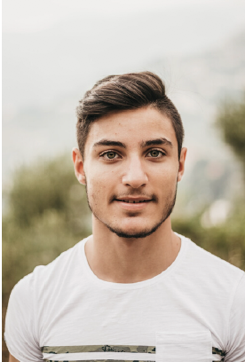 +32 485 96 32 14mobenali@email.comMo B’en Ali+32 485 96 32 14mobenali@email.com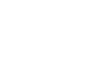 Bonjour, je m’appelle Mo. Je suis né à Beyrouth, au Liban, il y a 30 ans. J'y ai étudié et travaillé. Je suis mariée à Zana et ensemble nous avons deux enfants: Hafid (8 ans) et Lina (5 ans). Je suis très social. C’est pourquoi j'ai choisi le journalisme.Bonjour, je m’appelle Mo. Je suis né à Beyrouth, au Liban, il y a 30 ans. J'y ai étudié et travaillé. Je suis mariée à Zana et ensemble nous avons deux enfants: Hafid (8 ans) et Lina (5 ans). Je suis très social. C’est pourquoi j'ai choisi le journalisme.Ce que j’aime faire 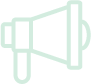 Rencontrer des gens Regarder des filmsÉcouter de la musiqueLe volontariatVisiter la villeCompétences  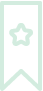          Être social         Écrire            Éduquer         Néerlandais         PeintureLigne de vie et expériences  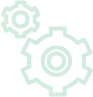 Beirut Arab University / 2009 - 2011JournalistiqueDivers emplois à Beyrouth  / 2012- 2016 Time Out Beirut Magazine (stage)Trust Painting ServicesBeirut today newspaper (journal local)Radio Beirut ------------------------------------------------------------------Intégration civique et cours de néerlandais / 2016-2020Certificat d'intégration obtenuNéerlandais niveau 2.1 atteint (3ième année)Néerlandais niveau 2.2 (pas encore terminé)Volontariat / 2018-2020Aide de cuisine chez FedasilAssistant de magasin chez friperie ViTesPlans futurs  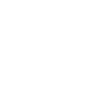 Je voudrais commencer à travailler comme peintre le plus tôt possible et je suis des cours du soir pour améliorer mon néerlandais. Quand mon néerlandais sera assez bien, j'aimerai à nouveau travailler comme journaliste. Je voudrais aussi pouvoir aider mes enfants afin de leur promettre un bon avenir.  Je rêve de créer un foyer familial avec ma femme, rempli de rires et de bonheur, qui nous donne un nouveau départ.Plans futurs  Je voudrais commencer à travailler comme peintre le plus tôt possible et je suis des cours du soir pour améliorer mon néerlandais. Quand mon néerlandais sera assez bien, j'aimerai à nouveau travailler comme journaliste. Je voudrais aussi pouvoir aider mes enfants afin de leur promettre un bon avenir.  Je rêve de créer un foyer familial avec ma femme, rempli de rires et de bonheur, qui nous donne un nouveau départ.